§4050.  PurposeRecognizing that instability and impermanency are contrary to the welfare of children, it is the intent of the Legislature that this subchapter:1.  Termination of parental rights.  Allow for the termination of parental rights at the earliest possible time after rehabilitation and reunification efforts have been discontinued and termination is in the best interest of the child;[PL 1983, c. 772, §7 (NEW).]2.  Return to family.  Eliminate the need for children to wait unreasonable periods of time for their parents to correct the conditions which prevent their return to the family;[PL 1983, c. 772, §7 (NEW).]3.  Adoption.  Promote the adoption of children into stable families rather than allowing children to remain in the impermanency of foster care; and[PL 1983, c. 772, §7 (NEW).]4.  Protect interests of child.  Be liberally construed to serve and protect the best interests of the child.[PL 1983, c. 772, §7 (NEW).]SECTION HISTORYPL 1983, c. 772, §7 (NEW). The State of Maine claims a copyright in its codified statutes. If you intend to republish this material, we require that you include the following disclaimer in your publication:All copyrights and other rights to statutory text are reserved by the State of Maine. The text included in this publication reflects changes made through the First Regular and First Special Session of the 131st Maine Legislature and is current through November 1, 2023
                    . The text is subject to change without notice. It is a version that has not been officially certified by the Secretary of State. Refer to the Maine Revised Statutes Annotated and supplements for certified text.
                The Office of the Revisor of Statutes also requests that you send us one copy of any statutory publication you may produce. Our goal is not to restrict publishing activity, but to keep track of who is publishing what, to identify any needless duplication and to preserve the State's copyright rights.PLEASE NOTE: The Revisor's Office cannot perform research for or provide legal advice or interpretation of Maine law to the public. If you need legal assistance, please contact a qualified attorney.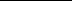 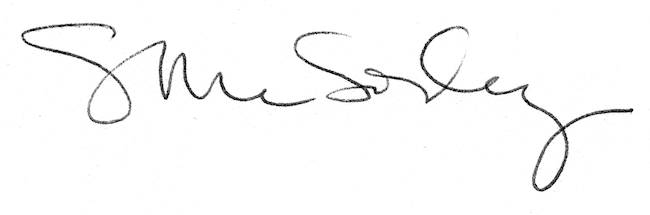 